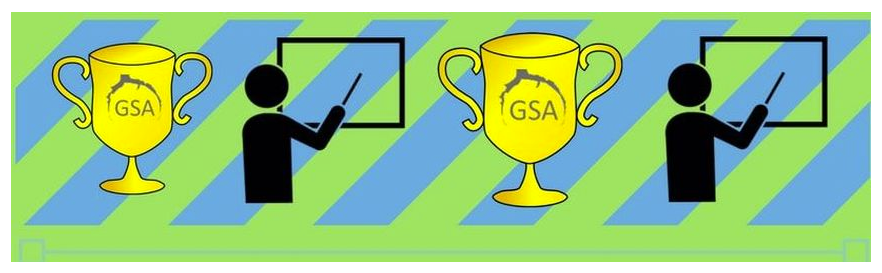 GSA November Presentation Competition Event ScheduleDate:11/30/2017Time: 11amLocation 141 Baker11:00am – 11:10am	Opening remarks, formatting and rules				all presentations should be collected by this time11:10am – 12:40pm	6 presentations (each 10 min present + 5 min panel judging and questions)12:40pm – 12:50pm	Discussions and socializing, tallying up scores12:50pm – 01:00pm	Presenting awards01:00pm – 01:10pm	Closing remarksThe order of presentation will be given randomly at the event. 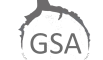 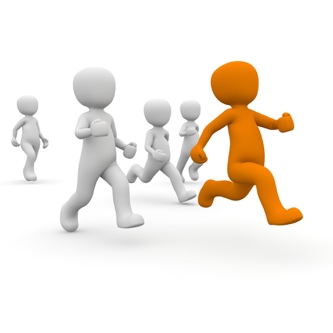 